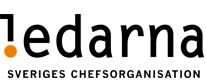 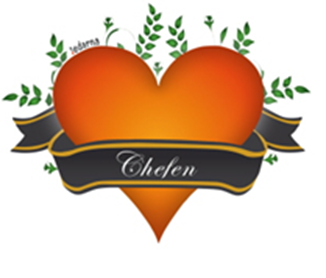 Medlemsinfo 20w50Bäste medlem!Här kommer ett nytt medlemsbrev. Det har varit lugnare efter att varslet blev klar den 30 oktober. Det som ligger på vårt bordet nu är lönerevisionen 2020 med att samtidigt titta på en ny löneprocess. Här kommer lite av det som nu sker mellan oss fackliga parter och företaget.   Lönerevisionen 2020 och framåt.Det centrala avtalet är nu förhandlat och ligger på 5,4% och gäller nu från den 1 november-2020 och 29 månader framåt ända fram tills 31 mars 2023.Vi har nu startar de lokala förhandlingarna med Volvo Cars och här vill nu företaget samtidigt se över vår löneprocess och hur den skall se ut framöver. Detta innebär troligtvis att det lokala avtalet inte kommer att bli klart förrän under våren 2021. Vi återkommer när vi har mer detalj hur den nya löneprocessen kommer att se ut och också om det finns möjlighet att samtidigt förändra löneprocessen in för 2020 försenade revision?Nytt arbetstidsavalat på VCT.Det har diskuterat ett nytt arbetstidsavtal sedan företaget sade upp avtalet i somras. Det är i stort sett klart och kommer att slutförhandlas de närmsta dagarna. Hur avtalet kommer att se ut kommer ut i ett separat brev från oss.  CA&F ”Continues Alignment & Feedback” Nu börjar andra vågen i utrullningen av Continues Alignment & Feedback verktyget. Detta digitala verktyg skall hjälp chef och medarbetar i den dagliga dialogen i hårda och mjuka frågor. Ni får gärna återkoppla till oss på Ledarna hur verktyget upplevs (bra eller dåligt) och hur detta går på er enhet med utrullningen? Bingolotter till uppesittarkvällen.  Den årliga bingolotten till uppesittarkvällen kommer att skickat ut till i dagarna. Ni som inte får någon bingolott till sig hör av sig till oss, så löser vi detta så snabbt vi kan in för den 23 dec. Vi från Ledarna vill med detta önska er alla en God Jul och Gott Nytt år, och ta nu vara på den ledighet som kommer för att klara nästa års utmaningar som vi kommer stå in för? Om ni har frågor eller vill prata så kontakta någon av oss tre nedan!Med vänlig hälsningPeter Storm,                             Leonel Diniz                            Sten HenricssonOrdförande                               Vice Ordförande                      Ledamot (Kassör)0708-20 90 36                          0733-332736                           0729-774864peter.storm@volvocars.com       leonel.diniz@volvocars.com      sten.henricsson@volvocars.com